ОБ ОПАСНОСТЯХ НА УЛИЦАХТРАНСПОРТ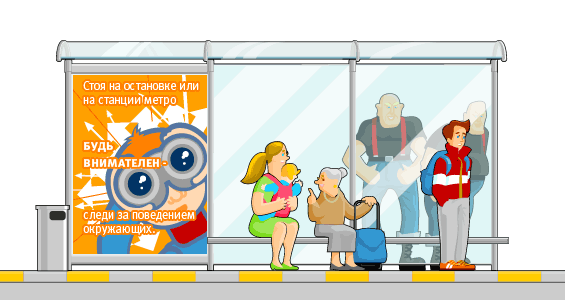 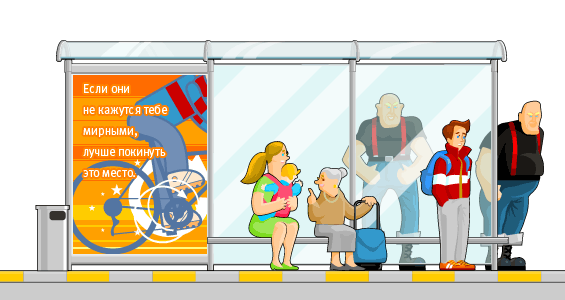 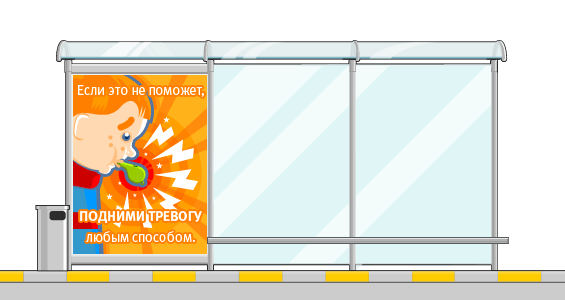 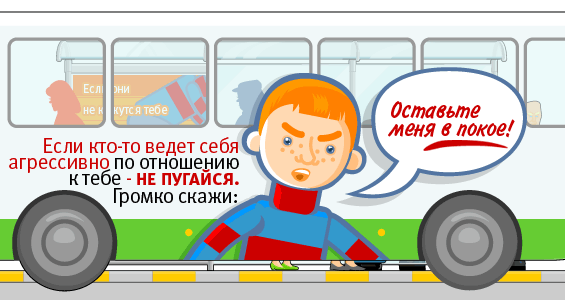 Каждый знает, что на улице следует быть внимательным. Соблюдай простые правила:1) Старайся держаться в стороне от агрессивно настроенных людей и тех, чьё поведение кажется тебе подозрительным.2) Не соглашайся ни на какие предложения посторонних людей (например, присмотреть за их вещами) - даже за деньги.3) Не принимай предложений сыграть в моментальную лотерею и азартные игры. Даже если тебе говорят, что ты обязательно выиграешь, - это любимая уловка мошенников.4) Старайся долго не находиться в толпе - она очень опасна. Если же это всё-таки случилось, воспользуйся нашими советами.